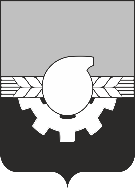 АДМИНИСТРАЦИЯ ГОРОДА КЕМЕРОВОПОСТАНОВЛЕНИЕот 17.05.2021 № 1355О внесении изменений в постановление администрации города Кемерово от 04.03.2021 №587 «Об утверждении Положения «О городском конкурсе на соискание муниципальных стипендиатов среди студентов профессиональных образовательных организаций и образовательных организаций высшего образования»1. Внести изменения в постановление администрации города Кемерово от 04.03.2021 №587 «Об утверждении Положения «О городском конкурсе на соискание муниципальных стипендиатов среди студентов профессиональных образовательных организаций и образовательных организаций высшего образования» (далее – постановление):1.1. Пункт 5.1 приложения №1 к постановлению изложить в следующей редакции:«5.1. Экспертный совет состоит из 5 человек:- заместителя Главы города по социальным вопросам; - начальника управления культуры, спорта и молодежной политики;- заведующего отделом молодежной политики управления культуры, спорта и молодежной политики;- главного специалиста отдела молодежной политики управления культуры, спорта и молодежной политики;- начальника отдела молодежных проектов и программ МАУ «Дворец молодежи».».1.2. В пункте 5.3 приложения №1 к постановлению второе предложение исключить.1.3. Пункт 6.5 приложения №1 к постановлению изложить в следующей редакции:«6.5. По результатам оценки экспертный совет составляет рейтинг кандидатов в муниципальные стипендиаты. В случае равенства баллов у двух и более кандидатов решающим критерием оценки будут являться баллы за достижения обучающегося в учебной деятельности.».1.4. Пункт 6.6 приложения №1 к постановлению дополнить предложением:«Результаты конкурса утверждаются постановлением администрации города Кемерово не позднее 1 декабря соответствующего года.».2. Контроль за исполнением данного постановления возложить на заместителя Главы города по социальным вопросам О.В. Коваленко.Глава города 	 						                    И.В. Середюк